Daniel DUKES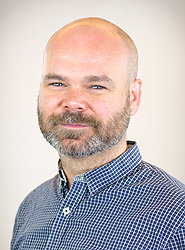 PhD Student 		Centre of Cognitive SciencesFaculty of Humanities	University of NeuchâtelBritishD.O.B: 07.08.1975Married, two childrendaniel.dukes@unine.chhttps://dukes.spaceEDUCATION01.12.2011 -> 	Neuchâtel University, Switzerland. Doctoral student (Defence date set for 09-06.2017)08.2006-12.2008	The Open University, UK. Masters in Psychology08.2002-06.2004	Sunderland University, UK. Graduate Diploma in Psychology (equivalent to a BA)08.2993-07.1997 	Edinburgh University, UK. Masters in Economic and Social History08.1987-06.1993	Aberdeen Grammar School, 6 Higher Grades and 1 Sixth Year Studiesemployment HISTORY01.12.2011 ->	Neuchâtel University, Switzerland. Doctoral candidate: organizing, writing and presenting on the theme of emotion and social development in learning. Teaching duties (see below). Setting-up and co-ordinating a ‘Babylab’ for research purposes.09.2015-08.2016	Berkeley, University of California, USA. Visiting Student Researcher: pursuit of doctoral activities in Infant Studies Lab, under the supervision of Professor Joseph Campos. Post sponsored by the Swiss National Science Foundation.09.2009-11.2011	Office Médico-Pédagogique, Geneva University, Switzerland. Research Psychologist: Coordinator of a validation project of a programme aimed to help children with autism and associated problems to develop their emotion recognition techniques and their attention, while reducing their anxiety and depression. Supervised by Professor Stephen Eliez and Dr Bronwyn Glaser.09.2006-06.2009	Office-Médico-Pédagogique, Geneva, Switzerland. Educator: Development and coordination of a programme that mixed psychiatric day care and a school setting for children aged 12-15 years old presenting severe behavioural difficulties.02.2006-08.2006	Fondation Eben-Hezer, St Légier, Switzerland. Educator: Working in a centre and home setting of adults with severe psychiatric difficulties.06.2004-10.2005	Institut Maïeutique, Lausanne, Switzerland. Psychologist: Supervisor of three protected housing units within a psychiatric institute for adolescents and adults presenting severe psychiatric, behavioural and emotional difficulties.10.2003-04.2004	Private Family, Sunderland, UK. Educator: Structured play therapy using the “Son-Rise” programme with a child with autism.01.1999-03.2002	Institut Maïeutique, Lausanne, Switzerland. Educator: Living and working in a psychiatric institute (see above).04.1998-07.1998	Lebenshilfe, Bamberg, Germany. Workshop and Class assistant: in a psychiatric day unit for children and adults.APPROVED SNSF research projects 06.2017   	SNSF Funding for international symposium on Foundations of Affective Social Learning in Montezillon, Switzerland (CHF 6,300, ~ US$6,366).09.2015-08.2016	SNSF Mobility.doc grant for 12-month research stay as a visiting student researcher at UC Berkeley under the supervision of Professor Joseph Campos. Included a family supplement ($72,000, ~ US$72,750).09.2012-06.2013 	SNSF Participation grant for “The interdisciplinary Workshops on ‘Self-Consciousness and Kinds of Self” at the University of Freiburg, Switzerland. Awarded by the organizer, Thomas Jacobi (~CHF 800, ~US$805).TEACHING02.2015-05.2015	Masters Seminar assistant, University of Neuchâtel: L’intérêt de l’intérêt.09.2014.12.2014	Bachelor ‘practical course’ assistant, University of Neuchâtel: Méthodes Experimentales en Sciences de l’Information et de la communication.09.2014.12.2014	Bachelor Lecture assistant, University of Neuchâtel: Sociologie Cognitive.09.2013.12.2013	Bachelor ‘practical course’ assistant, University of Neuchâtel: Méthodes Experimentales en Sciences de l’Information et de la communication.scientific societY MembershipsAssociation for Psychological Science (APS)Society for Personality and Social Psychology (SPSP)International Society for Research on Emotion (ISRE)Society for Research in Child Development (SRCD)Swiss National Center for Affective SciencesPhrontis - Interdisciplinary Research Group on Epistemic EmotionsSwiss Interdisciplinary Discussion Group on “Self Consciousness & Kinds of Self”Organization of conferences, Symposia and panels06.2017 	Co-organiser with Prof. Fabrice Clément and Ms Magali Mari of an international symposium on, “The Foundations of Affective Social Learning” sponsored by the doctoral programme of the Swiss Center for Affective Sciences (supported by Swissuniversities), The Swiss National Science Foundation and the University of Neuchâtel.languagesEnglish - mother tongueFrench – excellent spoken French, good written (C1)German – good spoken German, good written German (B2)